Příloha č.6  k Rámcové smlouvě č. OB/2015/001Organizace je registrována Městským soudem v Praze, oddíl C, vložka 2889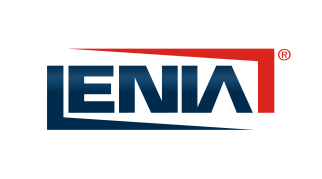 LENIA spol. s r. o.Strana: F09 - Montážní listVerze č. 2Číslo zakázky:Fakturační adresa: Místo výkonu práce:Místo výkonu práce:Místo výkonu práce:Název:Objekt:Objekt:Objekt:Adresa:Adresa:Adresa:Adresa:IČ:Telefon:Telefon:Telefon:DIČ:DatumOdDoDoPoč. pracCelkem hod.Poznámka:Poznámka:PoložkaPoložkaPoložkaPoložkaPoložkaks/mPráce provedli:Jméno:Podpis:Jméno:Podpis:Podpis:Práce provedli:Za objednatele práce převzal:Podpis, razítko:                                  dne:Za zhotovitele práce předal:Podpis:                                                   dne:Za zhotovitele práce předal:Podpis:                                                   dne:Kontrola za servis a revize:Podpis:Dne:K fakturaci převzal:Podpis:Dne: